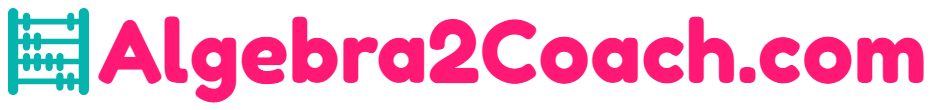 1-3 Solving EquationsDISCLAIMER: These resources are not created or maintained by Algebra2Coach.com. Links should always be verified before students are allowed to freely click on them.Video Lessonhttps://www.khanacademy.org/math/algebra/one-variable-linear-equations/alg1-equations-with-parentheses/v/solving-equations-with-the-distributive-property This video clearly demonstrates simplifying equations using the distributive property.Video Lessonhttps://www.khanacademy.org/math/algebra/one-variable-linear-equations/alg1-linear-equations-word-problems/v/sum-consecutive-integers This series of videos illustrates how to interpret word problems as equations.Interactive Quizhttp://www.softschools.com/quizzes/algebra/solving_equations_with_variables_on_both_sides/quiz5076.htmlAn easy interactive quiz about solving equations in one variable.Regents Exam Prep Center Quizhttp://www.regentsprep.org/Regents/math/ALGEBRA/AE2/PSolvEq.htmProProfs Quizhttp://www.proprofs.com/flashcards/story.php?title=solving-onevariable-equations